Bitte die Startpositionen pro Gerät mit „1“ bis „5“ eintragen! „1“ bis „4“ turnen in der Teamwertung, die besten 3 Noten kommen in die Wertung. Der 5. Turner darf als „5“ für sein Mehrkampfergebnis turnen.Bitte bei der technischen Besprechung am Freitag, 6.11. um 18.00 Uhr abgeben!Mannschaft Mannschaft 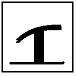 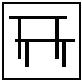 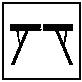 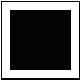 Start-nummerName: